ПаспортДидактических игр: «Профориентации»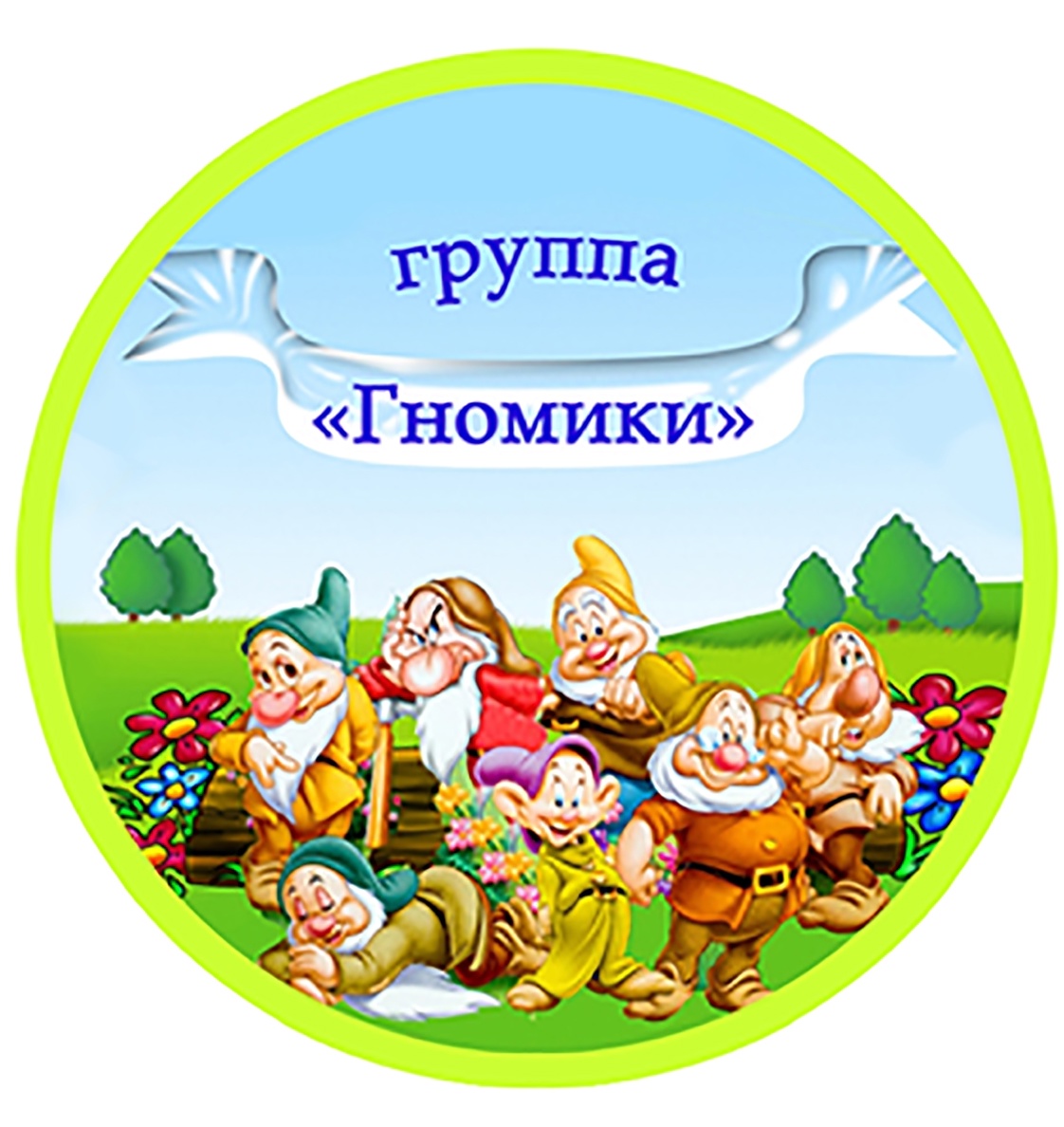 воспитатель:Борисова Г. А.Игра: «Ком у что нужно для работы?»Цель: формировать знания детей о профессиях.Задачи: Уточнять представления детей об атрибутах тех или иных профессий, назначении предметов, необходимых людям определенных профессий. Воспитывать интерес детей к представителям разных профессий, уважение к труду взрослых. Развивать память, речь, мышление, внимание.Игровые правила: назвать профессию в соответствии с предметом труда, объяснить назначение предмета.Игровые действия: поиск нужных предметов.Оборудование: предметы-игрушки для труда людей разных профессий6 набор медицинских инструментов; набор кухонной посуды; набор инструментов; большие картинки с изображением людей разных профессий (подбираются картинки и предметы соответствующей профессий).Ход игры: педагог приглашает по одному участнику к своему столу. Ребенок берет какой-либо предмет и называет его. Остальные дети должны назвать, кому нужен этот инструмент, что им можно делать. Вызванный ребенок кладет инструмент к картинке с изображением человека соответствующей профессии. Игра продолжается до тех пор, пока не будут названы и разложены все орудия труда. Игра по нравственному воспитанию:         «Едут машины»Цель: развивать потребность в общении и взаимодействии, показать пример правильного разрешения конфликта, формировать доброжелательные взаимоотношения.Игровая задача: соблюдать правила.Ход игры: Воспитатель предлагает детям поехать детям кататься на машине. Дети берут в руки воображаемый руль, дают сигнал: «Би – би! и едут, подражая шуму машины: «Ж – ж – ж» - под соответствующую характеру игры музыки. Воспитатель поднимает светофор с красным кружком и громко сообщает: проезд закрыт. Дети ждут сигнала. Воспитатель поднимает светофор с зеленым кружком и сообщает: можно ехать. Дети едут дальше.Игра: «Капитан на двух корабликах».Цель: расширять представление детей о профессии капитана, учить детей определять величину предметов, закрепить способы сравнения предметов; развитие слухового восприятия, совершенствование понимания речи.Ход игры: ребята к нам приплыли два кораблика с капитаном – большой и маленький. (Дети рассматривают кораблики.) Поставьте большой кораблик на широкую полоску, а маленький – на узкую. (Дети выполняют задание.) На какой полоске стоит большой кораблик? А маленький? Можно ли поставить большой кораблик на узкую полоску? Если нельзя, то почему. Кто управляет кораблем? Сколько к нам корабликов приплыло в гости? Сколько больших корабликов? Сколько маленьких корабликов?Игра по познавательному развитию:         «Труд помощника воспитателя».Цель: познакомить детей с трудом помощника воспитателя; закрепить названия предметов и орудий труда; воспитывать уважение к труду взрослых.Ход игры: - ребята, а какие предметы помогают помощнику воспитателя в работе? (Ведро, щетка, швабра, пылесос, тряпка и т. д.).- Молодцы! А теперь давайте разберемся, для чего они нужны?Тряпка… (мыть пол, посуду, столы и т. д.).Ведро… (наливать воду).Швабра… (мыть пол).Щетка… (подметать мусор).Пылесос… (чистить, пылесосить ковер).Игра по развитию речи:                                  «Кто у нас в группе трудолюбивый».Цель: учить детей отвечать на вопросы воспитателя и воспроизводить содержание сказки по вопросам; закрепить произношение звука (у); активизировать произношение глаголов.Ход игры: -Ребята, сегодня я расскажу вам знакомую сказку «Колосок».- Ребята, вам понравилась сказка?- Какой был петушок?_ Каким были мышата?- Вам нравятся мышата?- Вы хотите быть похожими на них?- А, петушок вам нравится?- Ребята, подумайте и скажите, а кто у нас в группе трудится с утра до вечера, как петушок? Благодаря этому человеку у нас в группе всегда чистота и уют.- Молодцы, ребята, угадали.- А, давайте, ребята, подумаем, какую работу выполняет Нина?- Молодцы, давайте поиграем в игру наоборот:Нина:Вытирает влажной тряпкой что?Убирает и моет что?Застилает что?Накрывает для обеда что?Одевает на прогулку кого?Пылесосит что?- Ребята, а когда Нина моет посуду, как вода булькает? – «буль-буль-буль».- А, когда посуду на стол ставит, как посуда звенит? – «дзинь-дзинь-дзинь».- А, когда ковер пылесосом чистит, как пылесос гудит? – «у-у-у».- Давайте попробуем с вами рассказать, как работает наша Нина.- А, теперь мы поиграем, как мы помогаем Нине.- Мы накрываем на стол.- Мы застилаем постель.-Мы вытираем пыль и т. д.Игра: «Грузовой транспорт».Цель: дать детям представление о грузовом транспорте, о грузах, которые перевозят водители на грузовом транспорте. Закрепить знания о составных частях грузовой машины. Развивать умение имитировать заданный образ, развивать воображение, творчество.Ход игры: - Ребята, что у вас сегодня было на завтрак?- Кто приготовил вам завтрак?- Детей у нас в группе очень много и в соседней группе детей много, а во всех группах детского сада очень много детей. Откуда повар взял столько продуктов?- Правильно, мы, когда гуляли, видели, как к кухне приезжала машина и из нее выгружали много продуктов. Какие продукты вы видели? На какой машине можно возить продукты?- Как называется машина, которая перевозит грузы?- А, какие еще грузы может перевозить грузовая машина?- Грузовые машины – это помощники человека.- Как называется часть машины, где сидит шофер и управляет машиной?- Куда складывают груз?- Без какой части машина никогда не поедет?Дидактическая игра: «Почини машину».Игра: «Перевези груз».После игры дети рассказывают, какого цвета грузовиками они были и какой груз они перевозили.- Молодцы, вот какие помощники наши грузовые машины.Игра: «Пассажирский транспорт».Цель: познакомить детей с разнообразным пассажирским транспортом. Отметить характер отличительные признаки от грузового транспорта. Учить детей через игровые образы правилам поведения в общественном транспорте. Воспитывать вежливое, культурное поведение.Ход игры: В гости к детям пришли Хрюша и Степашка. Но почему-то они расстроены, невеселые. Что-то случилось?- Хрюша и Степашка у вас сегодня плохое настроение? – спрашивает воспитатель.Мы сегодня решили самостоятельно поехать в цирк. Вышли на дорогу, посмотрели, а машин видимо-невидимо. Одни машины продукты везут, другие – кирпичики, третьи – мебель повезли, четвертые – доски. Мы их останавливали, просили, чтобы они нас до цирка подвезли, а они проезжают мимо и не останавливаются. Как нам доехать до цирка, не знали, а скоро представление начнется. Что нам делать?- Ребята, что же делать Хрюше и Степаше? Как доехать до цирка, вы не знаете?- Правильно, ребята. Хрюше и Степаше надо ехать на транспорте, который возит людей. Это пассажирский транспорт.- Кто едет в пассажирском транспорте?- Ребята, а вы когда-нибудь ездили на пассажирском транспорте? Расскажите?- А с кем вы ездили?- Вы слышите, Хрюша и Степашка, наши дети только со взрослыми, так что для безопасности советуем и вам ездить со взрослыми.- А еще в пассажирском транспорте надо покупать билет, проходить в салон, садиться на свободное место, соблюдать правила поведения.- Давайте поиграем все в игру: «Мы едем в трамвае.Игра: «Как нам транспорт помогает».Цель: пополнить словарный запас детей о разновидностях транспорта и грузов; учить детей строить предложения, выражающие просьбу, называть правильно предметы в магазине «Автолюбитель»; закрепить правильное использование предлогов: В, НА, ОКОЛО, ПЕРЕД, ЗА, ОТ; учить детей фантазировать, придумывать любой сигнал для своей машины. Регулировать силу голоса.Ход игры: - Ребята, как вы сегодня добирались до детского сада?- Кто живет рядом с детским садом – пришли пешком, кто живет далеко от детского сада – ехали на пассажирском транспорте._ Как называются люди, которые люди, которые едут в пассажирском транспорте?- А кто может быть пассажиром?- А на пассажирском транспорте, куда еще можно доехать? Как вы думаете, куда едут люди?- Транспорт помогает всем нам быстро добраться туда, куда нам необходимо.- Ребята, а что делают пассажиры, когда едут в транспорте?- А что нам делать, когда надо перевезти какой-то груз?- Как называются машины, которые помогают нам перевезти груз?- А какие грузы могут перевезти грузовые машины?- А кто водит пассажирский и грузовой транспорт?- Машины наши помощники, но без водителя они не смогут работать.Водитель должен хорошо знать строение своей машины, ее части, и если что-то сломается, купить нужную деталь в магазине. Представьте, что вы водители, а я буду продавцом магазина. У меня в магазине продаются части для машины, вы должны их назвать правильно.Дидактическая игра: «Купи для машины нужную деталь».Молодцы! Починили свои машины.Дидактическая игра: «Скажи правильно».Машины – наши верные и надежные помощники, но чтобы машины служили нам долго и ехали туда, куда надо человеку, человек обязан следить за машиной, аккуратно с ней обращаться, вовремя ее чинить, ставить в гараж от непогоды, беречь ее на дорогах и тогда машина преодолеет все дороги, как в нашей игре.Дидактическая словесная игра.По дороге прямо… ехали.На горку… въехали.С горки… съехали.Прямо … поехали.Через мостик… переехали.В ворота… заехали.К своему дому… приехали.Словесная игра: «Изобрази сигнал своей машины.Игра: «Встречаем гостей».Цель: учить детей составлять вместе со взрослыми короткий рассказ; учить правильно называть определенные предметы посуды, формировать представление об их функциях, знакомить с производными словами «сахар – сахарница»; закреплять правильное произношение звуков (д), (з), (л), (б).Ход игры: - Ребята, наша кукла Люда сегодня волнуется. К ней должен в гости прийти ее хороший друг Слава, а она еще не готова к встрече гостя. Люда не знает, как правильно накрывать стол, просит, чтобы мы с сами ей помогли. Вы не против?        Но прежде, чем приступить к работе, давайте вспомним, что и как мы будем делать.        С чего начнем? Что у меня в руках? Какая она?     Для чего нужна скатерть?- Накрыли стол скатертью. Каким стал стол?- Что будем делать дальше?Сколько надо чашек?-  Чтобы чай было удобно пить, что еще надо?- Для чего нужна чашка?- Для чего нужно блюдце?- Для чего нужна ложка?- А в чем мы поставим на стол сахар?- А в чем мы заварим чай?- А в чем мы поставим на стол хлеб?- Как можно называть одним словом все, что мы поставили на стол?- Эта посуда нам нужна, чтобы пить чай. Значит, эта посуда называется, как?- Ребята, мы еще что-то забыли поставить на стол. Вдруг Слава испачкает руку или немного прольет чай. Чем же ему вытереться?- А в чем мы поставим салфетки?- А теперь приступим к работе.А вот и Слава пришел.- Ребята, спросите у Славы, понравилось ему чаепитие?- Ну, а теперь и убирать со стола пора.- А что мы будем делать с грязной посудой?- А что будем делать с грязной скатертью?- Зачем мыть посуду?- еще для того, чтобы наша посуда не убежала. Ребята, а вы помните, от кого убежала грязная посуда?- Посуда не любит быть грязной. Ей нравятся сверкать, блестеть, искриться и т. д. А у Федоры посуда пылилась, грязнилась. Надоела посуде такая жизнь и убежала она от Федоры.Вот и чайник за кофейником бежит,Тараторит, тараторит, дребезжит…А за ними блюдца, блюдца, -Дзынь-ля-ля! Дзынь-ля-ля!Вдоль по улице несутьсяДзынь-ля-ля! Дзынь-ля-ля!На стаканы – дзынь! Наталкиваются!И стаканы – дзынь! Разбиваются!Воспитатель предлагает детям помыть посуду.- А наша посуда не убежит от нас.Игра: «Мы были в гостях у врача».Цель: пополнить словарь детей медицинской терминологией; активизировать глаголы; проговаривать сложные предложения в сюжетно-ролевой игре; закрепить звуковое произношение (к), (т), регулировать силу голоса.Ход игры: - Ребята, посмотрите, какие предметы изображены на этих карточках?- Кто догадается, человеку какой профессии необходимы эти предметы?- Что делает врач?- А как врач использует эти предметы?Шприцем … делает уколы.Термометр … измеряет температуру.Бинт … перевязывает рану.Йодом … прижигает царапину.Грелкой … греет больное место.Фонендоскопом … слушает работу сердца и легких.- Интересно, какие звуки слышит врач через фонендоскоп?- Ребята, а как вы думаете, почему у всех врачей халаты белого цвета?- Ребята, посмотрите на эти лица. Как вы думаете, кто из этих людей врач?- К какому врачу пошел бы ты?- А теперь мы поиграем в игру «Больница». В этой больнице работают умные, добрые, ласковые врачи.Игра: «Пожарная машина».Цель: учить детей связно отвечать на вопросы воспитателя; правильно использовать в речи названия предметов; закреплять звукопроизношение звуков (ш), (р), (у); активизировать предлоги, глаголы в предложениях.Ход игры: - Ребята, посмотрите, какая новая игрушка появилась у нас в группе? - Кто догадался, как называется эта машина?- По каким признакам вы догадались, что это пожарная машина?- Правильно, ребята, пожарная машина всегда красная, чтобы ее было видно издалека. Красный цвет – цвет тревоги, цвет огня.- А как едет пожарная машина, быстро или медленно?- Почему быстро?- Когда машина едет по дороге, ее не только видно, но и слышно, слышно сирену.- Как звучит сирена? (У-у-у, у-у-у).- Ребята, как вы думаете, что лежит в кузове пожарной машины?- Как шипит вода, выливаясь из шлангов? (Ш-ш-ш, ш-ш-ш…)- Ребята, как вы думаете, почему возникают пожары?- Да, много пожаров от неосторожного обращения с огнем. Огонь очень опасен. Он сначала горит медленно, потом языки пламени становятся выше, сильнее, разгораются, бушуют.- Давайте представим, что вы маленькие огоньки. Сначала вы потихоньку горели, потом стали разгораться больше, больше, выше, выше.- Чтобы не было беды, надо хорошо знать правила. Сейчас мы все вместе повторим правила для маленьких детей.Спички нельзя…Газ нельзя…Утюг нельзя…В розетку пальцы нельзя…- Ребята, постарайтесь запомнить эти правила и всегда их соблюдайте, чтобы пожарная машина никогда не приезжала к вашему дому.- Пожарная машина от слова «пожар». А люди, которые тушат пожар, называются пожарники.- Какие люди работают пожарниками?Подвижная игра: «Пожарники».Игра: «Труд дворника».Цель: дать понятие о труде дворника, о его рабочем инвентаре. Прививать интерес к труду взрослых, воспитывать желание помочь дворнику, развивать желание поддерживать чистоту и порядок на своем участке. Узнавать на карточках орудия труда дворника.Ход игры: - Ребята, посмотрите в окно. Зима на дворе. Наш участок в детском саду, улица города хорошеют день ото дня.- Как вы думаете, почему?- Вам хочется гулять на нашем участке?- Почему?- Дети, сегодня утром я пришла в детский сад, вижу на нашем участке лежат предметы. Я не поняла, что это за предметы. Может быть, вы подскажете?- Кто знает, что это?- Откуда у нас на участке появились эти предметы? Кто их оставил?- Правильно, ребята, это Иван Иваныч работал на нашем участке, он работает в детском саду дворником. Иван Иваныч трудится на участке круглый год, в любое время года.- Что делал Иван Иваныч на участке зимой?- Чем дворник чистит снег?- А зачем нужно расширять дорожки от снега? Ведь со снегом так красиво!- А зачем дворник посыпал дорожки песком?- Лед какой?Физкультминутка «Поможем дворнику убрать участок зимой».